.The dance "Sex On The Beach" appears to be a badly remembered version of Mambo Shuffle, where the mambo steps in the first 16 counts are done once each instead of twice. So the mambo steps in "Sex On The Beach" only take 8 counts instead of 16.MAMBO FORWARD & BACK TWICEMAMBO LEFT & RIGHT TWICESTEP/TURN CHA-CHA-CHADIAGONAL LEFT STEP-SLIDE-STEP-SLIDE-STEP-SLIDE-STEP:DIAGONAL RIGHT STEP-SLIDE-STEP-SLIDE-STEP-SLIDE-STEP:LEFT ACROSS RIGHT JAZZ BOXES:REPEATMambo Shuffle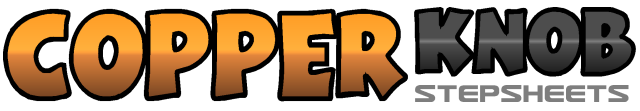 .......Count:40Wall:4Level:IntermediateChoreographer:J.W. GrimesJ.W. GrimesJ.W. GrimesJ.W. GrimesJ.W. GrimesMusic:Thinkin' About You - Trisha YearwoodThinkin' About You - Trisha YearwoodThinkin' About You - Trisha YearwoodThinkin' About You - Trisha YearwoodThinkin' About You - Trisha Yearwood.......1&Step forward left & recover weight to right in place2Step together left3&Step back right & recover weight to left in place4Step together right5-8Repeat counts 1-49&10Side step left & step right in place, step together left11&Side step right & step left in place12Step together right13&14Side step left & step right in place, step together left15&Side step right & step left in place16Step together right17-18Step forward left, ½ turn right19&20Shuffle forward left21-22Step forward right, ½ turn left23&24Shuffle forward right25Step diagonally forward left&Step right instep to left heel26Step diagonally forward left&Step right instep to left heel27Step diagonally forward left&Step right instep to left heel28Step diagonally forward left29Step diagonally forward right&Step left instep to right heel30Step diagonally forward right&Step left instep to right heel31Step diagonally forward right&Step left instep to right heel32Step diagonally forward right33-34Step left foot forward, step right across left35-36Step back left turning 1/8 right, step right next to left37-40Repeat 33-36